Paper 1 Q3: How does the writer use structure to interest the reader?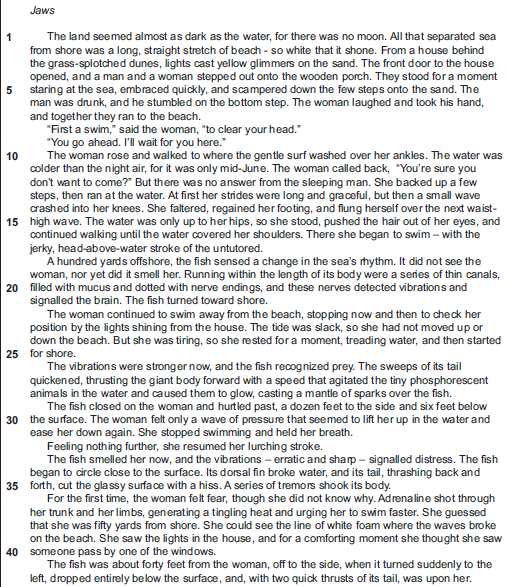 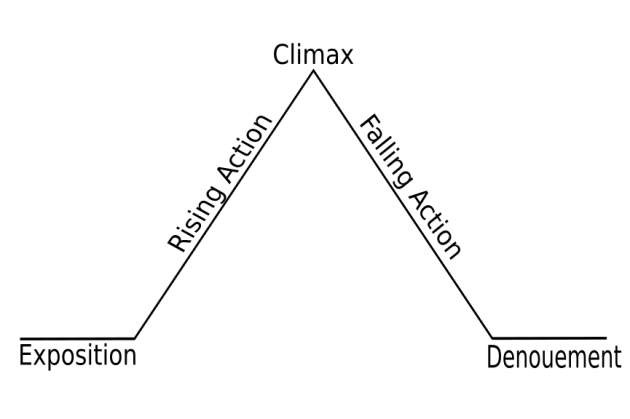 Explain what the author focuses our attention on at the beginning of the extract.Use these words in your explanation:expositionsettingcharacterand explain how this opening would arouse the reader’s interest.Now explain the perspective shift from the shark to the woman and back again.Use these words in your explanation:perspective shiftsuspense How does the reader respond to these shifts? Now explain how the episode ends and why it is interesting to the reader.Use these words in your explanation:climaxtension escalates